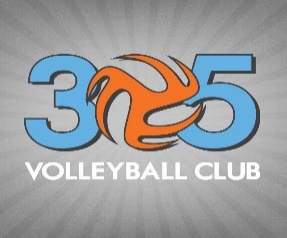 Credit Card Authorization form for 305 VOLLEYBALL CLUBAthlete Name:  __________________________________________Parent's Name: __________________________________________Credit Card: ..........Mastercard...........Visa ...........AMEX........... Other (__________)Amount to charge for the monthly payment of:                                           ___ National Team, ___ State Team, ____ Regional Team,                     ____ Clinics Program, ____ Other (____________).Credit Card Number: ______________________________________Credit Card Expiration Date: __________ Security Code: _______ Billing Address for Credit Card: ____________________________________________________City: ________________________   State: _________________Zip Code: _________________Telephone Number: ____________________________Email address: _______________________________________Card Holder's Signature of Authorization:____________________________________________ I authorize 305 Volleyball Club to charge the card and amount according to the information listed. I understand and agree that this document will be kept in the possession of authorized adult team personnel and that proper security measures will be used to keep this information confidential.Date: _____/_____/________